Publicado en Madrid el 01/10/2018 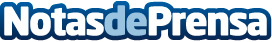 La venta directa alcanza los 34.000 millones de euros en EuropaSELDIA, la patronal europea que engloba 28 asociaciones nacionales de venta directa, conmemora su 50º aniversario con un sector en continuo crecimientoDatos de contacto:Isabel Tierraseca917818090Nota de prensa publicada en: https://www.notasdeprensa.es/la-venta-directa-alcanza-los-34-000-millones Categorias: Nacional Franquicias Marketing Consumo http://www.notasdeprensa.es